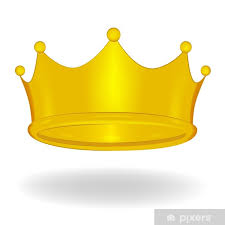 Assignment 2due 18-19 March 2024Trustworthy  WorkbookDone:       .    ___  Tape the gray half-sheet of Bible references onto page 49 of your book.___  Complete any work on “The Temple” that we did not finish in class (pages 36-41).___  Answer the questions for Week 1, Day 5, on pages 42-46.___  Read “Digging Deeper”, on pages 48-49.